Ζωγραφίζω: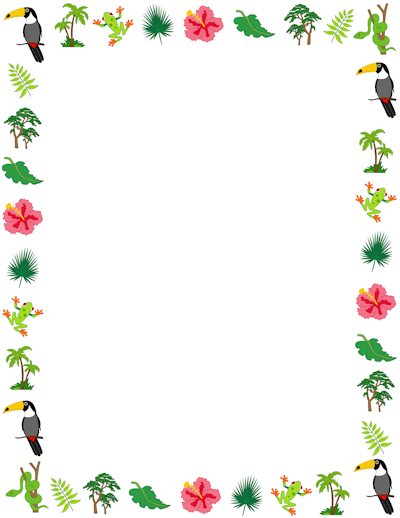 Κάτω δεξιά έναν ήλιοΠάνω αριστερά ένα δέντροΠάνω δεξιά ένα παγωτόΚάτω αριστερά ένα σπίτι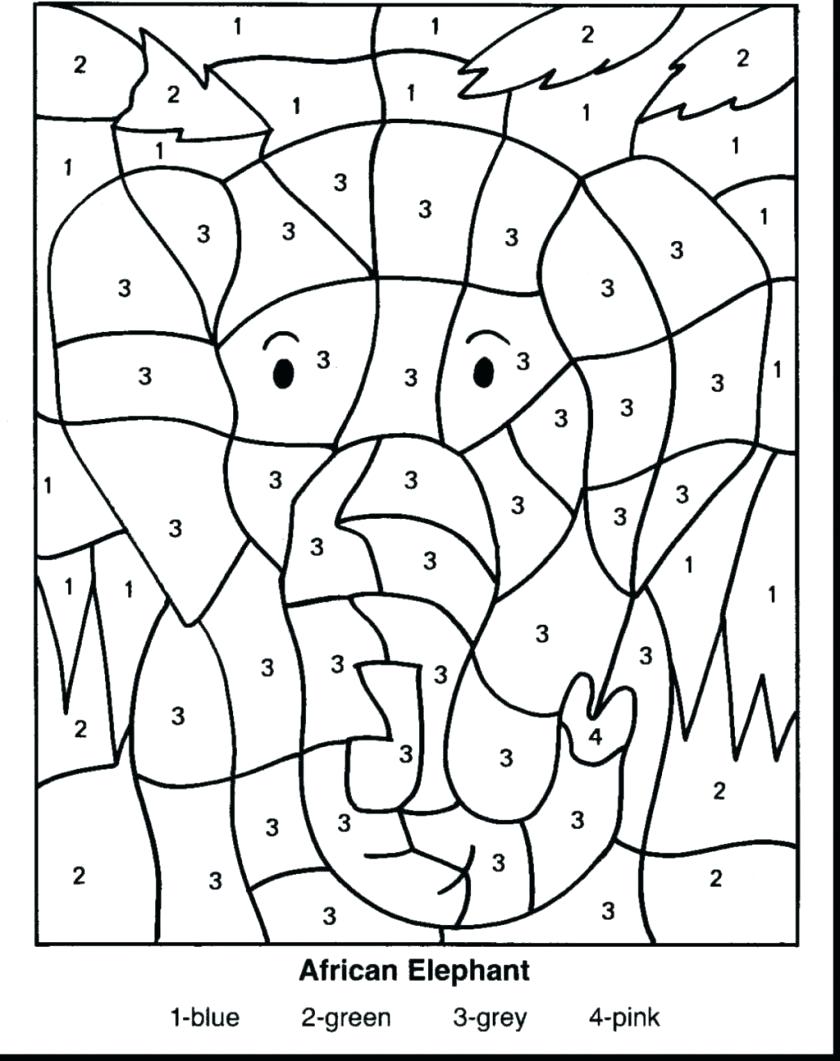 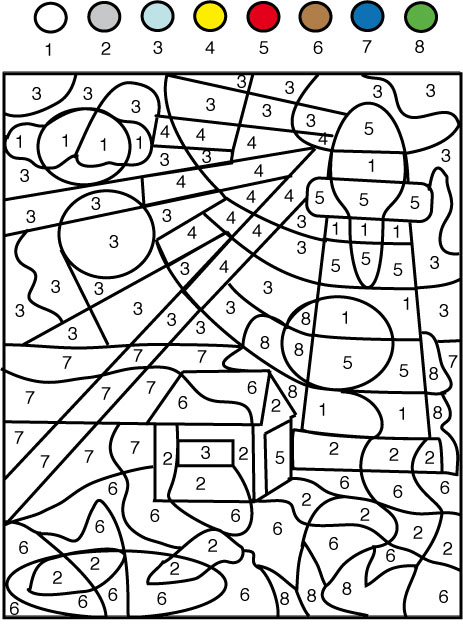 Ζωγραφίζω:Κάτω δεξιά ένα κόκκινο φρούτοΠάνω αριστερά ένα μαύρο αντικείμενοΠάνω δεξιά ένα πράσινο λαχανικόΚάτω αριστερά ένα κίτρινο σχήμα